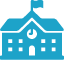 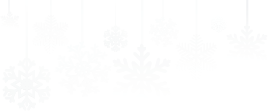 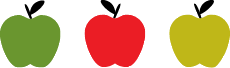 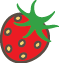 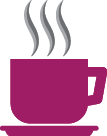           Biscuit & Gravy    Scrambled Eggs & Bacon               Or Cereal           100% Fruit Juice               Fresh Fruit                    Milk  Cinnamon Crumble Cake                 Yogurt               Or Cereal               Fresh Fruit           100% Fruit Juice                   Milk Dutch Waffle & Sausage              Or Cereal              Fresh Fruit          100% Fruit Juice                  Milk       Pancakes & Bacon               Or Cereal           100% Fruit Juice               Fresh Fruit                    MilkStrawberry Pancake Bowl              Yogurt               Or Cereal           100% Fruit Juice               Fresh Fruit                    Milk        Waffles w/Sausage               Or Cereal                     100% Fruit Juice               Fresh Fruit  Banana Bread w/Yogurt               Or Cereal                     100% Fruit Juice               Fresh Fruit         Donut w/Sausage                 Or Cereal            100% Fruit Juice                Fresh Fruit              No School             No School              No School               No School               No School    Apple Cinnamon Muffin               Yogurt            Or Cereal        100% Fruit Juice             Fresh Fruit                  MilkFrench Toast w/Sausage              Or Cereal         100% Fruit Juice             Fresh Fruit         Egg & Bacon Muffin                                                       Sandwich               Or Cereal          100% Fruit Juice               Fresh Fruit             Pancake Wrap                 Or Cereal            100% Fruit Juice                Fresh Fruit           Cinnamon Roll                w/Sausage               Or Cereal            100% Fruit Juice                Fresh Fruit        Waffles & Bacon             Or Cereal         100% Fruit Juice             Fresh Fruit           Breakfast Strudel           w/Cheese Stick              Or Cereal         100% Fruit Juice             Fresh Fruit   Egg, Cheese & Sausage                Croissant                  Or Cereal            100% Fruit Juice                 Fresh Fruit/     Orange Muffin Top              Or Cereal                     100% Fruit Juice               Fresh Fruit           Donut w/Sausage                 Or Cereal            100% Fruit Juice                Fresh Fruit